Załącznik nr 4 do umowy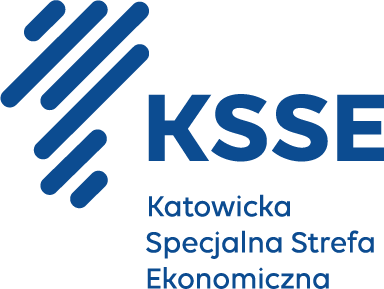 Pełnomocnictwo …………………………………………………….. 
z siedzibą ………………………………….. NIP: ……………………………..reprezentowany przy niniejszej czynności przez: …………………– …………………….zwane dalej Zamawiającym udziela pełnomocnictwa na rzecz:………………………….. z siedzibą ……………………………….reprezentowanej przy niniejszej czynności przez: ………………………… – …………………………………do dokonania w imieniu i na rzecz  Zamawiającego następujących czynności dla Punktów Poboru zawartych w załączniku nr 1 do umowy nr ……………………………. ……zwartej w dniu ………………... (zwanej dalej Umową) :Włączenia do Umowy Sprzedawcy z Operatorem Gazociągów Przesyłowych lub odpowiednim Operatorem Sieci Dystrybucyjnej Punktów Poboru Zamawiającego.Złożenia oświadczenia o wypowiedzeniu dotychczas obowiązującej/ych umowy/ów kompleksowej/ych  sprzedaży paliwa gazowego bądź umowy/ów sprzedaży paliwa gazowego. Złożenia oświadczenia o rozwiązaniu dotychczas obowiązującej/ych umowy/ów kompleksowej/ych  sprzedaży paliwa gazowego bądź umowy/ów sprzedaży paliwa gazowego w trybie zgodnego porozumienia stron dotychczasowemu/ym sprzedawcy/om paliwa gazowego.Dokonywania wszelkich czynności faktycznych i prawnych związanych z procesem zmiany sprzedawcy oraz związanych z realizacją zawartej Umowy Kompleksowej Sprzedaży Paliwa Gazowego, w tym przed Operatorem Systemu Dystrybucyjnego, jak również przed dotychczasowym sprzedawcą.Uzyskania w razie potrzeby, od dotychczasowego sprzedawcy, informacji o numerze, dacie zawarcia, terminie obowiązywania i okresie wypowiedzenia, obecnie aktualnej/ych umowy/ów kompleksowej/ych  sprzedaży paliwa gazowego.Uzyskania dostępu do danych historycznych i bieżących przedstawiających informację o zużyciu Paliwa Gazowego oraz osiąganych mocach w powyższych Punktach Zdawczo- OdbiorczychNiniejsze pełnomocnictwo obowiązuje od daty zawarcia Umowy. Pełnomocnik może udzielać dalszych pełnomocnictw. Zamawiający zrzeka się prawa do odwołania niniejszego pełnomocnictwa w trakcie trwania Umowy.…………………..………………….Podpis  